ΕΞΟΥΣΙΟΔΟΤΗΣΗ- ΥΠΕΥΘΥΝΗ ΔΗΛΩΣΗ (άρθρο 8 Ν.1599/1986)Η ακρίβεια των στοιχείων που υποβάλλονται με αυτή τη δήλωση μπορεί να ελεγχθεί με βάση το αρχείο άλλων υπηρεσιών (άρθρο 8 παρ. 4 Ν. 1599/1986)ΗμερομηνίαΟ Εξουσιοδοτών(1) Αναγράφεται από τον ενδιαφερόμενο πολίτη η Υπηρεσία Μιας Στάσης  που απευθύνεται η αίτηση.(2) Αναγράφεται ολογράφως. (3) «Όποιος εν γνώσει του δηλώνει ψευδή γεγονότα ή αρνείται ή αποκρύπτει τα αληθινά με έγγραφη υπεύθυνη δήλωση του άρθρου 8 τιμωρείται με φυλάκιση τουλάχιστον τριών μηνών. Εάν ο υπαίτιος αυτών των πράξεων σκόπευε να προσπορίσει στον εαυτόν του ή σε άλλον περιουσιακό όφελος βλάπτοντας τρίτον ή σκόπευε να βλάψει άλλον, τιμωρείται με κάθειρξη μέχρι 10 ετών.(4) Για την υπογραφή από τρίτο πρόσωπο καταστατικού που συντάσσεται με συμβολαιογραφικό έγγραφο απαιτείται η προσκόμιση ειδικού πληρεξουσίου.  (5) Ο αρ. λογαριασμού που δηλώνεται για την επιστροφή μέρους των καταβληθέντων ποσών, είναι ο ίδιος για  όλους του ιδρυτές.   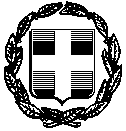 ΠΡΟΣ(1):Ο – Η Όνομα :Επώνυμο :Επώνυμο :Επώνυμο :Επώνυμο :Όνομα και Επώνυμο Πατέρα : Όνομα και Επώνυμο Πατέρα : Όνομα και Επώνυμο Μητέρας :Όνομα και Επώνυμο Μητέρας :Όνομα και Επώνυμο Συζύγου :Όνομα και Επώνυμο Συζύγου :Ημερομηνία γέννησης(2) :Ημερομηνία γέννησης(2) :Ημερομηνία γέννησης συζύγου(2)::Ημερομηνία γέννησης συζύγου(2)::Τόπος γέννησης :Τόπος γέννησης :Αριθμός Διαβατηρίου:Αριθμός Διαβατηρίου:Αριθμός άδειας διαμονής:Αριθμός άδειας διαμονής:Αριθμός άδειας διαμονής:Αριθμός άδειας διαμονής:Αριθμός Δελτίου Ταυτότητας :Αριθμός Δελτίου Ταυτότητας :ΑΦΜ:ΑΦΜ:ΑΦΜ:ΑΦΜ:ΑΜΚΑ:ΑΜΚΑ:Αριθμός άδειας ανεξάρτητης οικονομικής δραστηριότητας :Αριθμός άδειας ανεξάρτητης οικονομικής δραστηριότητας :Πρώτο έτος Ασφάλισης : Φορέας Ασφάλισης :Φορέας Ασφάλισης :Τηλέφωνο: Τηλέφωνο: Τηλέφωνο: Τηλέφωνο: Τόπος κατοικίας :Τόπος κατοικίας :Οδός : Οδός : Οδός : Αριθ:ΤΚ:Αριθ. FAX :Αριθ. FAX :Email :Email :Email :Email :Με ατομική μου ευθύνη και γνωρίζοντας τις κυρώσεις (3), που προβλέπονται από τις διατάξεις της παρ. 6 του άρθρου 22 του Ν. 1599/1986, δηλώνω ότι:Εξουσιοδοτώ τον                                                        όπως προβεί σε όλες τις απαραίτητες ενέργειες που κατά νόμο απαιτούνται για τη σύσταση της εταιρείας με τη νομική μορφή …………..επωνυμία………………………………………..και διακριτικό τίτλο                                         . Συμπεριλαμβανομένης της εντολής:Α. Να καταθέτει και υπογράφει για λογαριασμό μου όλα τα αναγκαία έγγραφα για τη σύσταση της εταιρείας, όπως αιτήσεις, δηλώσεις, υπεύθυνες δηλώσεις και βεβαιώσεις, εκτός από την υπογραφή του καταστατικού της εταιρείας(4), και να παραλαμβάνει τα σχετικά έγγραφα, όπως βεβαιώσεις, πιστοποιητικά και αποδείξεις πληρωμής που χορηγεί η Υπηρεσία Μιας Στάσης.Β. Να προβαίνει σε συνεργασία με την Υπηρεσία Μιας Στάσης στην τροποποίηση της επωνυμίας και του διακριτικού τίτλου της υπό σύσταση εταιρείας εφόσον αυτά προσκρούουν σε προηγούμενη καταχώρηση.Γ. Να χορηγεί προς την Υπηρεσία Μιας Στάσης την εντολή να προβεί σε αναζήτηση στοιχείων και πιστοποιητικών που είναι απαραίτητα για τη σύσταση της εταιρείας. Δ. Να υποβάλλει συμπληρωματικά στοιχεία και πρόσθετες διευκρινήσεις προς την Υπηρεσία Μιας Στάσης εφόσον ζητούνται.Ε. Να προβαίνει στην πληρωμή των απαραίτητων ποσών που είναι αναγκαία για τη σύσταση της εταιρείας, καθώς και για την εγγραφή μου στον αρμόδιο ασφαλιστικό οργανισμό, εφόσον απαιτείται. ΣΤ. Να υποβάλει αίτημα για τη χορήγηση στη συσταθείσα εταιρεία κωδικού χρήστη και κωδικού πρόσβασης για την εξ’ αποστάσεως πρόσβαση στο πληροφοριακό σύστημα του ΓΕΜΗ.Τέλος δηλώνω ότι εφόσον η εταιρεία δεν καταχωρηθεί στο Γ.Ε.ΜΗ τα επιστρεφόμενα ποσά, σύμφωνα με την παρ. 3 του αρ. 5 ή την παρ. 3 του αρ. 6 ή την παρ. 3 αρ. 7 του ν. 3853/2010,  επιθυμώ να πιστωθούν στον με αρ.              και ΙΒΑΝ              λογαριασμό που τηρείται στην…………………………………(5) 